FERMETURE AGENCE POSTALE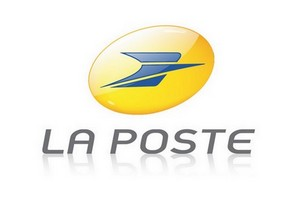 Votre bureau sera fermé du          JEUDI 05 AOUT  AUVENDREDI 27 AOUT  2021 INCLUS*pendant cette periode veuillez retirer vos avisés et  colis au bureau de poste de Crêches sur Saône. Re-ouverture le lundi 30 Aout à                              13h30